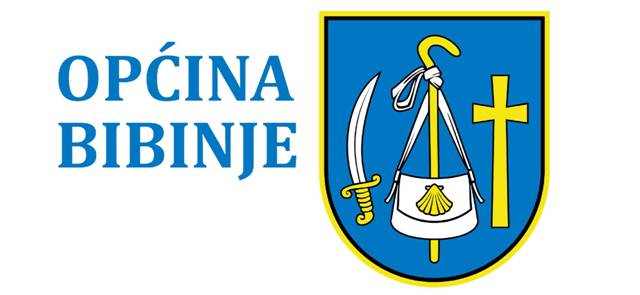 Proračun u malom Općine Bibinjeza 2022. godinuVodič za građane1. PRORAČUN Proračun je jedan od najvažnijih dokumenata koji se donosi na razini jedinica lokalne samouprave. Proračun je akt kojim se procjenjuju prihodi i primici te utvrđuju rashodi i izdaci jedinice lokalne samouprave za proračunsku godinu. Jedno od najvažnijih načela proračuna je da isti mora biti uravnotežen, odnosno ukupna visina planiranih prihoda mora biti istovjetna ukupnoj visini planiranih rashoda. Propis kojim su regulirana sva pitanja vezana uz proračun je Zakon o proračunu (Narodne novine broj 87/08 , 136/12 ,15/15). Proračun sadrži opći i posebni dio. U posebnom dijelu proračuna rashodi su utvrđeni prema programima i aktivnostima unutar programa. Proračun se sastavlja po razdjelima koji brojčano odgovaraju broju upravnih odjela. Proračun se donosi i izvršava u skladu sa proračunskim načelima kao što su:  načelo jedinstva i točnosti, načelo proračunske godine,načelo višegodišnjeg planiranja,  načelo uravnoteženosti, načelo obračunske jedinice, načelo univerzalnosti, načelo specifikacije, načelo dobrog financijskog upravljanja, načelo transparentnosti.Proračun nije “statičan” akt već se, sukladno Zakonu, može mijenjati tijekom proračunske godine izmjenama i dopunama  proračuna . Procedura izmjena i dopuna Proračuna istovjetna je proceduri njegova donošenja, odnosno, izmjene i dopune predlaže načelnik, a donosi ga Općinsko vijeće. 1.1.KAKO SE DONOSI PRORAČUN Proračun Općine Bibinje donosi predstavničko tijelo jedinice lokalne samouprave. Proračun se prema Zakonu mora donijeti najkasnije do kraja godine za iduću godinu prema prijedlogu kojeg utvrđuje načelnik i dostavlja predstavničkom tijelu do 15. studenog tekuće godine.Proračun se javno objavljuje u Službenom glasniku Općine Bibinje i na Internet stranicama Općine  Bibinje bibinje.hr 1.2. SADRŽAJ PRORAČUNA Opći dio - Račun prihoda i rashoda i Račun financiranja sastoji se od strukture prihoda i primitaka te rashoda i izdataka po vrstamaPosebni dio – sadrži raspored rashoda prema izvorima financiranja, organizacijskoj, programskoj, ekonomskoj i funkcionalnoj klasifikaciji i proračunski korisnicima. 1.3. NAMJENSKO KORIŠTENJE PRORAČUNSKIH PRIHODA Sredstva Proračuna osiguravaju se proračunskim korisnicima koji su u Posebnom dijelu proračuna određeni za nositelje sredstava po pojedinim stavkama. Korisnici mogu Proračunska sredstva koristiti samo za namjene koje su određene Proračunom i to do visine utvrđene u njegovom Posebnom dijelu. Namjenski prihodi mogu se koristiti isključivo za financiranje zakonom utvrđenih rashoda: Prihodi od prodaje imovine- za kapitalna ulaganja ( investicije) i kapitalne pomoći. Komunalni doprinos – za gradnju objekata i uređaja komunalne infrastrukture i održavanje komunalne infrastrukture  Komunalna naknada – za održavanje komunalne infrastrukture: održavanje javne rasvjete, nerazvrstanih cesta, čišćenja i održavanja javnih i zelenih površina. Spomenička renta – za zaštitu i očuvanje kulturnih dobara. Boravišna pristojba – za rashode koji su u funkciji turističke promocije i ponude mjesta. Koncesije – za investicijska i druga održavanja. 2. KRATKI PRIKAZ PRORAČUNA OPĆINE BIBINJE ZA 2022.GODINU U Proračunu Općine Bibinje za 2022. godinu aktivnosti za poboljšanje i podizanje kvalitete stanovanja na području Općine Bibinje vrijedi izdvojiti: nabavu komunalne opreme izgradnju nerazvrstanih cesta izgradnju javne rasvjete i zamjenu dotrajalih rasvjetnih tijela nastavak uređenje obalnog pojasa i šetnica stvaranje uvjeta za izgradnju marina uređenje i rekonstrukcija sportsko rekreacijskih terena nastavak izgradnje kanalizacijske mreže rekonstrukcija i izgradnja vodovodne mreže rješavanje zemljišnih knjiga izgradnja dječjeg igralištapočetak izgradnje  novog dječjeg vrtića financiranje radnih materijala učenicima Osnovne škole Stjepana Radića stipendiranje studenata potpore za novorođenčad ulaganje u razvoj turističke djelatnosti poticanje obiteljskih poljoprivrednih gospodarstva božićnice umirovljenicima 2.1. PRIHODI I PRIMICI Prihodi i primici Općine Bibinje za 2022. godinu iznose 27.239.456,50 kunu. Proračunski prihodi su:1. Prihodi od poreza – 7.996.201,90 kuna  (porez i prirez na dohodak, porezi na imovinu, porezi na robu i usluge) 2. Pomoći iz inozemstva i od subjekata unutar općeg proračuna – 8.723.904,60 kuna (pomoći iz proračuna, pomoći od ostalih subjekata unutar opće države, tekuće pomoći izravnanja za dec. funkcije, pomoći proračunskim korisnicima iz proračuna koji im nije nadležan, pomoći temeljem EU sredstava) 3. Prihodi od imovine 1.292.550,00 kuna (prihodi od financijske imovine, prihodi od nefinancijske imovine) 4. Prihodi od upravnih i admin. pristojbi, pristojbi po poseb. propisima – 7.891.800,00 kuna (upravne i administrativne pristojbe, prihodi po posebnim propisima, komunalni doprinos i naknade) 5. Prihodi od prodaje proizvoda i robe te pružnih usluga i prihodi od donacija – 70.000,00 kuna  (prihodi od naknade za uređenje voda 10%, donacije od pravnih i fizičkih osoba) 6. Kazne, upravne mjere i ostali prihodi  – 20.000,00 kuna (Ostali prihodi) 7. Prihod od prodaje nefinancijske imovine – 345.000,00 kuna (prihod od prodaje materijalne imovine, prirodnih bogatstva) 8. Primici za financijsku imovinu – 900.000,00 kuna ( kratkoročno zaduživanje za poboljšanje likvidnosti)2.2. RASHODI I IZDACIRashodi i izdaci Općine Bibinje za 2022. godinu iznose 27.239.456,50 kuna. Proračunski rashodi su:Rashodi za zaposlene – 3.374.775,00 kuna (plaće, ostali rashodi za zaposlene, doprinosi na plaće) Materijalni rashodi – 7.006.200,00 kuna ( naknade troškova zaposlenima, rashodi za materijal i energiju, rashodi za usluge, naknade troškova osobama izvan radnog odnosa, ostali nespomenuti rashodi poslovanja) Financijski rashodi – 174.600,00 kuna (kamate za primljene kredite i zajmove, ostali financijski rashodi) Subvencije – 145.000,00 kuna (Subvencije trgovačkim društvima u javnom sektoru, subvencije poljoprivrednicima) Pomoći dane u inozemstvo i unutar općeg proračuna – 1.672.000,00 kuna (pomoći unutar opće države JVP, tekuće pomoći proračunskim korisnicima drugih proračuna) Naknade građana i kućanstvima na temelju osiguranje i druge naknade – 962.000,00 kuna (ostale naknade građana) Ostali rashodi – 3.072.000,00 kuna (tekuće donacije, kapitalne pomoći) Rashodi za nabavu nefinancijske imovine – 9.068.436,50 kuna (materijalna imovina-prirodna bogatstva, rashodi za nabavu proizvedene dugotrajne imovine, rashodi za dodatna ulaganja na građevinskim objektima) Izdaci za otplatu glavnice primljenih kredita – 1.764.445,00 (otplata glavnice prim. kredita od fin. ins. izvan jav. sektora)2.3 PROGRAMI PO PROGRAMSKIM KLASIFIKACIJAMAProgram predstavnička i izvršna tijela planira se u iznosu od 221.000,00 kuna a odnosi se na rad predstavničkog tijela i pokroviteljstvo političkih stranaka.Program obilježavanja dana Općine i ostale obljetnice planira se u iznosu od 127.500,00 kuna a odnosi se na obilježavanja dana Općine Bibinje, proslave Oluje, dan Bibinjskih branitelja, odlazak na grob prvom hrvatskom predsjedniku dr. Franji Tuđmanu i ostale obljetnice.Program rashoda poslovanja JUO-a planira se u iznosu od 4.320.295,00 kuna a odnosi se na rad jedinstvenog upravnog odjela Općine Bibinje.Program zaštita i spašavanje  planira se u iznosu do 967.000,00 kuna a odnosi se na sufinanciranje Javne vatrogasne postrojbe Zadar kojoj smo suosnivači,  financiranja HGS-a i troškova civilne zaštite. Program održavanja komunalne infrastrukture planira se u iznosu od 2.377.500,00 kuna a odnosi se na održavanje javnih površina, održavanje čistoće javnih površina, nerazvrstanih cesta, održavanje građevina i uređaja javne namjene, održavanje građevina javne odvodnje oborinskih voda i održavanja javne rasvjete.Program održavanje ostale općinske infrastrukture planira se u iznosu od 190.000,00 kuna a odnosi se na održavanje infrastrukture u vlasništvu Općine Bibinje a koja se po zakonu ne svrstava u komunalnu infrastrukturu.Program zaštite okoliša planira se u iznosu od 1.654.761,50 kuna a odnosi se na usluge dezinfekcije, dezinsekcije i deratizacije, rad privremenog reciklažnog dvorišta, sanaciju divljih deponija i zaštite životinja, poticajnu naknadu za smanjivanje komunalnog otpada te nabavu komunalne opreme. Program izgradnje objekata i uređaja komunalne infrastrukture planira se u iznosu od 3.768.175,00 kuna a odnosi se na izgradnju komunalne infrastrukture. U 2022. godini planira se urediti Obala Alfreda Lisice (660.000,00 kn), adaptacija sportskog centra Crljenica (500.000,00 kn), zamjena dotrajalih rasvjetnih tijela ( 600.000,00 kn),  izgraditi dječje igralište u Bralićima (508.175,00 kn), izgradnja javne rasvjete (250.000 kn), širenje i izgradnja nerazvrstanih cesta  (600.000 kn), uređenje trga sv. Roka (250.000,00 kn), uređenje trga Tome Bulića (200.000,00 kn) te uređenje groblja „Sasavac (200.000,00 kn). Program izgradnje ostalih objekata i opreme planira se u iznosu od 830.000,00 kuna a odnosi se na izgradnju kanalizacijske mreže, izgradnju vodovodne mreže, uređenje Doma kulture i adaptacije zgrade općine.Program prostorno planski dokumenti planira se u iznosu od 910.000,00 kuna a odnosi se na financiranje katastarske izmjere Općine Bibinje, izrada prostorno urbanističke dokumentacije.Program javnih potreba u predškolstvu planira se u iznosu od 2.839.190,00 kuna a odnosi na sufinanciranje privatnih vrtića te izgradnju dječjeg vrtića te na rad proračunskog korisnika dječjeg vrtića Leptirići. Dio programa javnih potreba u predškolstvu sufinanciran je iz Eu sredstava koji je omogućio produženi boravak djece u vrtiću te unapređenje usluga za djecu predškolskog odgoja i obrazovanja. Program javnih potreba u školstvu planiran je u iznosu od 528.400,00 kuna a odnosi se na dodatnu nastavu u OŠ Stjepana Radića Bibinje, sufinanciranje projekata OŠ Stjepana Radića Bibinje, sufinanciranje radnih materijala učenicima OŠ Stjepana Radića Bibinje te financiranje logopeda. Stipendije i školarine planiran je u iznosu od 460.000,00 kuna a odnosi se na stipendiranje svih redovnih studenata na području Općine Bibinje.Program javnih potreba u kulturi planira se u  iznos od 2.157.150,00 kuna a odnosi se na organiziranje kulturnih manifestacija na području Općine Bibinje ( Raspivano Bibinje, Večer Dalmatinske beside, koncerti klapa kroz godinu itd) te sufinanciranje kulturnih udruga koje djeluju na području Općine Bibinje. Projekt društveni centar Bibinje je planiran u iznosu od 1.572.150,00 kuna te je 100 posto financiran sredstvima iz EU fondova i državnog proračuna. Društveni centra Bibinje nudit će socijalne usluge za aktivno uključivanja i povećanje zapošljivosti ranjivih skupina te unaprijediti interkulturalne aktivnosti na prostoru urbane aglomeracije Zadar sa svrhom društvenog uključivanja ranjivih skupina. Arheološka istraživanja i izrada replike naušnica „Sljepoočničarke“ sa nalazišta Petrina planirane su iznosu od 120.000,00 kuna. Program javnih potreba u sportu planira se u iznos od 1.240.000,00 kuna a odnosi se na sufinanciranje sportskih udruga koje djeluju na području Općine Bibinje te održavanje i rekonstrukciju sportskih objekata. Program religija planira se u iznosu od 20.000,00 kuna a odnosi se na sufinanciranje vjerskih zajednica.Program socijalne skrbi planira se u iznos od 1.328.485,00 kuna a odnosi se na naknade mještanima Općine Bibinje jednokratne financijske pomoći, novčane potpore za novorođenu djecu,  sufinanciranje socijalnih udruga koje djeluju na području Općine Bibinje. Aktivnost Podrškom za njih koji je planiran u iznosu od 440.485,00 kuna te je 100 posto financiran sredstvima iz EU fondova i državnog proračuna. Projektom je zaposleno pet žena za pružanje pomoći starijima i nemoćnima. Božićnice umirovljenicima planirane su u iznosu od 200.000,00 kuna. Program zdravstvo planira se u iznosu od 55.000,00 kuna a odnosi se na pomoći zdravstvenim ustanovama i zaštitu životinja. Program razvoj gospodarskih djelatnosti  za koji se planira iznos od 2.210.000,00 kuna a odnosi se na financiranje razvitka turizma te razvijanje poslovne zone Lonići. Program trgovačka društva u vlasništvu općine Bibinje planira se u iznosu od 715.000,00 kuna a odnosi se pomoći trgovačkim društvima u vlasništvu Općine Bibinje. Program poljoprivrede planiran je u iznosu od 320.000,00 kuna a odnosi se na poticaj za obiteljska poljoprivredna gospodarstva, održavanje i izgradnja poljskih puteva te istraživanje i bušenje bunara za vodu. 2.4 PRORAČUNSKI KORISNICI OPĆINE BIBINJEOpćina Bibinje ima jednog proračunskog korisnika Dječji vrtić Leptirići. Kroz aktivnost Djelatnost vrtića provodi se i organizira predškolski odgoj i obrazovanje za djecu Općine Bibinje, a sve sukladno zakonskim propisima. VAŽNI KONTAKTI I KORISNE INFORMACIJEInformacije vezane za Proračun Općine Bibinje, izradu, sastavljanje i izvršavanje proračuna mogu se dobiti u Općini Bibinje, Trg Tome Bulića 2. Svi kontakt telefoni i e-mail adrese istaknuti su na web stranici Općine Bibinje.http://www.bibinje.hrObrazac za sudjelovanje u planiranju i donošenju proračuna  Ime i prezime _________________ E-mail _______________________ Adresa ______________________ (Neobavezna polja. Svoje komentare i prijedloge možete uputiti i anonimno, bez ispunjavanja Vaših podataka) Smatram da je ovogodišnji proračun: Predlažem da se u proračun za iduću godinu uvrste sljedeći projekt/i i/ili program/i: Svoj/e prijedlog/e obrazlažem ovako: